Expressões matemáticas - continuaçãoDando continuidade ao estudo das expressões matemática, vimos na videoconferência de segunda-feira, 10/08, que uma sentença matemática não deve ser resolvida na sequência da escrita. Ela precisa ser resolvida pelas prioridades:Apresente a resolução e resposta para a situação problema a seguir:Numa videolocadora, alguns adolescentes escolheram DVDs para alugar. Vamos descobrir quem alugou cada filme, calculando as expressões a seguir e associando os resultados aos números impressos nas camisetas da turma.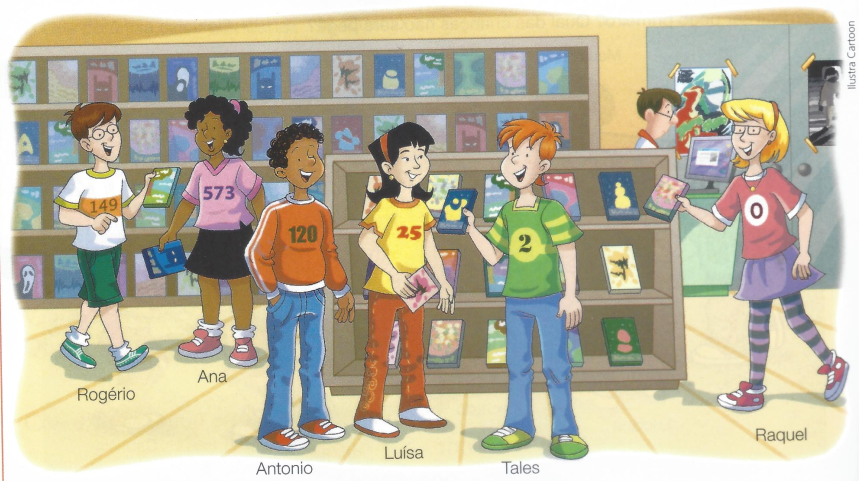 Planeta perdido: (3 + 2)² . 4 – 100Sonhos encantados: 7 + (5 . 2)² - (3² - 8)5A fadinha boa: (5 + 2 . 3)² - (17 – 24)Lup, o herói: (3 + 2²)² + 4 . 5²Aventuras de um marciano: (24 : 42)10 + (3² - 2³)9A bruxa malvada: (17 – 2 . 2³)³ . (25 – 3³)²Qual filme não foi alugado?Quem não alugou nenhum dos DVDs?